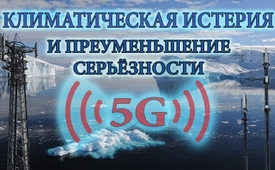 Климатическая истерия и преуменьшение серьёзности 5G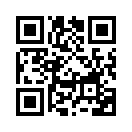 В то время как в отношении глобального потепления СМИ и политики ввергают население в состояние CO2-истерии, внедряется новое поколение мобильной связи 5G, фатальное воздействие которого на здоровье человека они не только умаляют, но и замалчивают вред, наносимый природе, окружающей среде и климату.В то время как в отношении глобального потепления СМИ и политики ввергают население в состояние CO2-истерии, внедряется новое поколение мобильной связи 5G, фатальное воздействие которого на здоровье человека они не только умаляют, но и замалчивают вред, наносимый природе, окружающей среде и климату. Так, в интервью на Конгрессе знаний 5G в июне 2019 года немецкий врач-эколог д-р Йоахим Муттер говорил не только об опасностях для здоровья человека, он говорил: «Вблизи антенн чрезвычайно высокая частота излучения 5G в течение короткого времени приведёт к вымиранию насекомых». Он также указал на то, что создание сетей 5G требует большого количества ресурсов, таких как «редкоземельные элементы, например кобальт». Кроме того, для поддержания работоспособности этой сети, по словам доктора Муттера, понадобится большое количество электроэнергии. Поэтому, не важнее ли сейчас нам совместно остановить внедрение 5G, вместо того, чтобы в одностороннем порядке требовать закрытия угольных электростанций в Германии?
«Если взять последние 550 миллионов лет, то в течение 412,5 миллионов лет содержание CO2 в атмосфере было от 2-15 раз выше, чем в настоящее время. Эволюция процветала, CO2 обеспечивал растениям фотосинтез, – это основа всей жизни. Случаи вымирания вследствие перегрева из-за CO2 неизвестны». Д-р Роджер Хиггс, доктор геологических наук, Оксфордский университет.от mv.Источники:https://www.youtube.com/watch?v=G3g603kuAAwМожет быть вас тоже интересует:#Izmenenijeklimata - Изменение климата - www.kla.tv/Izmenenijeklimata

#5G_Mobilnojeizlutschenie - 5G_Мобильное излучение - www.kla.tv/5G_MobilnojeizlutschenieKla.TV – Другие новости ... свободные – независимые – без цензуры ...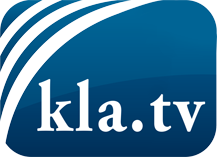 О чем СМИ не должны молчать ...Мало слышанное от народа, для народа...регулярные новости на www.kla.tv/ruОставайтесь с нами!Бесплатную рассылку новостей по электронной почте
Вы можете получить по ссылке www.kla.tv/abo-ruИнструкция по безопасности:Несогласные голоса, к сожалению, все снова подвергаются цензуре и подавлению. До тех пор, пока мы не будем сообщать в соответствии с интересами и идеологией системной прессы, мы всегда должны ожидать, что будут искать предлоги, чтобы заблокировать или навредить Kla.TV.Поэтому объединитесь сегодня в сеть независимо от интернета!
Нажмите здесь: www.kla.tv/vernetzung&lang=ruЛицензия:    Creative Commons License с указанием названия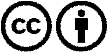 Распространение и переработка желательно с указанием названия! При этом материал не может быть представлен вне контекста. Учреждения, финансируемые за счет государственных средств, не могут пользоваться ими без консультации. Нарушения могут преследоваться по закону.